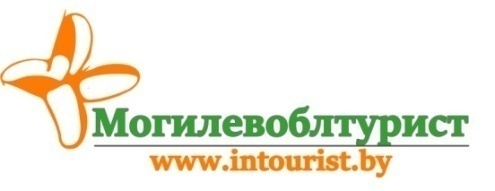 Чарующая Грузия 2019 ЭКОНОМ Раннее Бронирование 2019(автобусный тур, 2 ночных переезда)Гродно - Минск - Могилёв – Тбилиси -  Рустави - Гори – Кобулети (отдых на море) – Батуми – Боржоми - Тбилиси - Рустави - Могилёв – Минск - ГродноЭкскурсии + отдых на море (8 ночей)16 дней/15 ночей +3-хразовое питаниеПрограмма тура:В стоимость включено: услуги сопровождающего группу;3 ночлега в Тбилиси;8 ночей на море в Кобулети;завтраки и ужины в отеле в Тбилиси;завтраки в транзитных отелях по территории РФ;питание на море: завтрак, обед, ужин (полный пансион) питание порционное, европейская кухня;обзорные экскурсии по г. Тбилиси; экскурсия во всемирно известный город-курорт Боржоми;экскурсия в Гори;вечерняя шоу-программа с грузинским акцентом (во время отдыха на море) Оплачивается дополнительно:туристическая услуга - 50,00 бел.рублей;транспортный пакет (проезд до Грузии и обратно + 2 транзитных ночлега с завтраками) - 130$ в белорусских рублях по курсу НБРБ+2%;медицинская страховка – 5$ в бел.руб. по курсу НБРБ на день оплаты (для людей старше 65 лет стоимость страховки -14$);личные расходы;праздничный ужин в национальном грузинском ресторане - обязательная доплата 10 у.е. с человека; Доплаты по желанию, при наличии минимального количества желающих (25 чел.): обед с дегустацией всех видов хачапури - 10$; экскурсия по дневному Батуми, а также посещение крепости Гонио – 10$;экскурсия на каньоны – 10$ + входной билет (примерно 28 лари);экскурсия на водопад Махунцети в Аджарии, а также посещение крепости Петра - 10$; экскурсия в Батумский ботанический сад. Во время экскурсии посещение Гонио – 10$ + входной билет; экскурсия в Дом-музей И.Сталина - 5$; Контактное лицо Дарья 8 0222 32-72-80, +37529 184-84-78, +37533 690-00-371 деньОтправление из Могилева ориентировочно в 10.00. Транзит по территории Беларуси и России. Ночной переезд. 2 деньТранзит по территории РФ. (При себе иметь небольшую сумму российских денег на обеды, ужины). Ночлег в транзитном отеле на территории РФ. Отдых.3 деньЗавтрак. Ранний выезд из отеля. Транзит по территории России. Пересечение российско-грузинской границы. Мы проезжаем по военно-грузинской дороге. Военно-Грузинская дорога – это одна из самых красивых дорог на Кавказе, да и вообще в мире! Здесь нет повторений - сплошное чередование контрастных красочных ландшафтов, начиная от долин с зеленью садов и виноградников на высоте 150 метров над уровнем моря, и заканчивая величавыми горными вершинами, поднимающимися выше 5000 метров. Дорога вьется по правому берегу Куры. Далее Вас ждет праздничный ужин в национальном грузинском ресторане, расположенном в Тбилиси с дегустацией красного грузинского вина - в сопровождении тамады (обязательная доплата - 10 у.е. с человека) Заселение в отель в Тбилиси. Ночлег в отеле. 4 деньЗавтрак. Обзорная экскурсия в Тбилиси. Старый город, проспект Руставели - главная артерия города, площадь Свободы, святой храм Метехи, основанный в 13 веке, расположенный над Курой, рядом стоит памятник Вахтангу Горгасали (один из основоположников грузинской государственности), крепость «Нарикала» - душа Тбилиси, с крепостной стены открывается изумительный вид на весь город, «Хрустальный мост», прогулка по улице Шарден, которая знаменита своими уютными кафе, ресторанами, художественными галереями. Улица Шарден, Анчисхати - первый храм Тбилиси (начало VI в.), освященный в честь Рождества Пресвятой Богородицы, площадь театра Габриадзе. Обед с дегустацией всех видов хачапури (по желанию, доплата - 10$). Возвращение в отель в Тбилиси. Ужин. Свободное время.5 деньЗавтрак. Переезд в Гори. Обзорная экскурсия по городу. Гори называют сердцем восточной Грузии. Свое название город получил от скального образования (гораки), расположенного в центре города. На этой скале находятся развалины Горисцихе – средневековой крепости. Всемирную известность этот город получил благодаря Иосифу Джугашвили, который родился в этих краях. Более известен он под именем Иосиф Сталин. Посещение Дома-музея Сталина (по желанию, за доплату - 5 у.е./чел.). Переезд на Черное море. Прибытие в Кобулети. Размещение в отеле "Элит". Ужин. 6-12 деньЗавтрак, обед, ужин в отеле на курорте (порционно, европейская кухня). Во время отдыха: Экскурсия по дневному Батуми, а также посещение крепости Гонио – 10$;Экскурсия на каньоны – 10$ + входной билет (примерно 28 лари);Экскурсия на водопад Махунцети в Аджарии, а также посещение крепости Петра - 10$; Экскурсия в Батумский ботанический сад. Во время экскурсии посещение Гонио – 10$ + входной билет (*Все дополнительные экскурсии проводятся при наличии группы min 25 чел.)13 деньЗавтрак. Освобождение номеров. Отправление домой. По дороге экскурсия во всемирно известный город-курорт Боржоми, знаменитый своими целебными водами. Горы здесь наделили лечебной силой не только воду, но и воздух. И все-таки центральное место занимает известная по всему миру минеральная вода «Боржоми». Вода с растаявших ледников, пройдя через вулканические отложения, залегает на глубине 1,5 км, насыщается газом, который и выталкивает ее на поверхность. Здесь, у многочисленных источников, ее и пьют все желающие. Посещение Центрального парка Боржоми, где расположены самые известные источники, аттракционы, фонтаны, лесные тропинки. Отъезд в Тбилиси. Ужин. Встреча с белорусским гидом для уточнения информации по выезду.  Ночлег в Тбилиси.14 деньЗавтрак. Отъезд домой. Пересечение грузинско-российской границы. Транзит по территории РФ. Ночной переезд. 15 деньТранзит по территории РФ. Ночлег в транзитном отеле.16 деньЗавтрак. Отъезд домой. Прибытие в Могилёв. Дата выездаСтоимость ПрограммыДата выездаСтоимость Программы28.05.2019240$+130$ транспорт. пакет+50,00 руб. туруслуга27.07.2019290$+130$ транспорт. пакет+50,00 руб. туруслуга07.06.2019250$+130$ транспорт. пакет+50,00 руб. туруслуга06.08.2019290$+130$ транспорт. пакет+50,00 руб. туруслуга17.06.2019250$+130$ транспорт. пакет+50,00 руб. туруслуга16.08.2019285$+130$ транспорт. пакет+50,00 руб. туруслуга27.06.2019260$+130$ транспорт. пакет+50,00 руб. туруслуга26.08.2019270$+130$ транспорт. пакет+50,00 руб. туруслуга07.07.2019270$+130$ транспорт. пакет+50,00 руб. туруслуга05.09.2019260$+130$ транспорт. пакет+50,00 руб. туруслуга17.07.2019280$+130$ транспорт. пакет+50,00 руб. туруслуга15.09.2019250$+130$ транспорт. пакет+50,00 руб. туруслуга